Worksheet 21課堂指引目標訂立意義 : 目標訂立是重要的生活技能，對於未開始工作的同學，它能推動同學訂立具體的事業或人生目標，使同學更有意識地從不同的學習經驗去累積經驗。此外，掌握這個技能亦有助同學持之以恆和有步驟地實踐目標，最終使同學有更大機會達成目標。對象 : 所有年級時間 : 60分鐘活動一(10分鐘) : 引入曹星如的成功故事，可播放網絡的訪問片段作配合(請參考簡報)活動二(10分鐘) : 請同學假設自己想成為拳王，請他們利用工作紙討論如何能夠成功達成這個目標         建議 : 引導同學討論時，指引思考方向集中於個人成功因素及實踐目標的過程活動三(15分鐘) : 介紹目標訂立技巧         建議 : 可利用口訣或英文生字幫助同學記憶活動四(20分鐘) : 利用工作紙審視自己和訂立個人目標                  建議 : 1. 低年級同學訂立與生活事情有關的目標，同學可自訂審視的範疇，可利用<初中工作紙>；高年級同學訂立與職業有關的目標，目標較長遠，可利用<高中工作紙>               2. 宜只訂立一個目標，目標較易達成能給予同學成功感            活動五(5分鐘) : 分享及總結         建議 : 1. 讓別人了解自己的目標，可產生更大動力去實踐目標，藉此鼓勵同學作分享               2. 同學和老師聆聽同學的分享時，需抱持接納的態度，但老師可因應同學的分享提出適當的指導，例如目標是否具體和可行               3. 提醒同學好好保存工作紙及定時審視進度4. 目標能得以達成，除了運用適當的技巧外，亦歸因於同學持有堅毅的態                  度延伸活動 : 假如同學能達成目標，老師可鼓勵他們獎勵自己，以推動自己追求下一個目標；學校亦可推行全校性的獎勵計劃，由班主任或生涯規劃組老師獎勵達成目標的同學。**老師可利用簡報(PPT21目標訂立_LPIW)指導學生完成活動**初中工作紙姓名:______________班別:_________(    )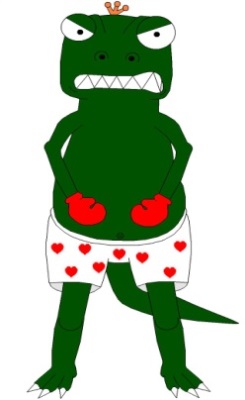 	學業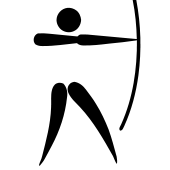  　　　　　　　　　　　　　　　　　　　　　　　　　　　　　　　　技能 高中工作紙姓名:______________班別:_________(    )例子例子目標成功準則行動方案時限目標成功準則行動方案時限目標成功準則行動方案時限增加自信發掘兩個優點1.留意別人對自己的正面評價2.每星期反思欣賞自己的地方上學期完結前目標成功準則行動方案時限畢業後成為兼職舞台劇演員畢業後兩年內被本地劇團聘請1.修讀演藝學院的短期課程2.爭取校內戲劇學會的演出機會1.中四至中五的長假期2.中四至中五的課餘  時間